 Art Space O Application for Monthly Residency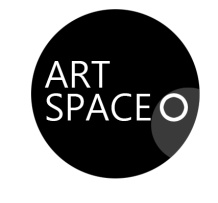 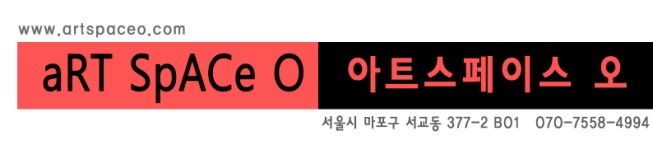                                                receipt number:                                               receipt number:                                               receipt number:                                               receipt number:namedate of birthaddressphone numbere-mailgenres of works(Check all the items below)genres of works(Check all the items below)genres of works(Check all the items below)genres of works(Check all the items below)submitting of materials(check all the items below)submitting of materials(check all the items below)submitting of materials(check all the items below)submitting of materials(check all the items below)notification: All the materials will be accepted by mail or e-mail. The accepted documents will be kept in the archive of <Art Space O> without restoration. So please be sure to submit your documents in copies2.  When your documents were received, you will be announced by text messages. notification: All the materials will be accepted by mail or e-mail. The accepted documents will be kept in the archive of <Art Space O> without restoration. So please be sure to submit your documents in copies2.  When your documents were received, you will be announced by text messages. notification: All the materials will be accepted by mail or e-mail. The accepted documents will be kept in the archive of <Art Space O> without restoration. So please be sure to submit your documents in copies2.  When your documents were received, you will be announced by text messages. notification: All the materials will be accepted by mail or e-mail. The accepted documents will be kept in the archive of <Art Space O> without restoration. So please be sure to submit your documents in copies2.  When your documents were received, you will be announced by text messages. 